Łk 2, 16-21Nadano Mu imię JezusSłowa Ewangelii według Świętego ŁukaszaPasterze pośpiesznie udali się do Betlejem i znaleźli Maryję, Józefa oraz leżące w żłobie Niemowlę. Gdy Je ujrzeli, opowiedzieli, co im zostało objawione o tym dziecięciu. A wszyscy, którzy to słyszeli, zdumieli się tym, co im pasterze opowiedzieli.Lecz Maryja zachowywała wszystkie te sprawy i rozważała je w swoim sercu. A pasterze wrócili, wielbiąc i wysławiając Boga za wszystko, co słyszeli i  widzieli, jak im to zostało przedtem powiedziane.Gdy nadszedł dzień ósmy i należało obrzezać dziecię, nadano Mu imię Jezus, którym Je nazwał Anioł, zanim się poczęło w łonie Matki.Oto słowo Pańskie.01.01.2023      Nowy  Rok  - Uroczystość Świętej  Bożej  RodzicielkiWszystkim  zgromadzonym w  świątyni  oraz  waszym  domownikom, gościom i krewnym  składamy  w  pierwszym  dniu  2023  roku,  w dniu  pokoju  jak  najserdeczniejsze życzenia. Życzymy selektywnego lęku w dziedzinie zagrożeń dla duszy i ciała, zdrowych  rąk do pracy,  szacunku  dla  słowa.  Niech każde  nasze  słowo  buduje  pokój i rodzi  nadzieję  życia,  a  napotkany  człowiek  niech nas  zbliża  do  Boga.  Dzieci  i  młodzież  niech  wyraźnie  dostrzegają  u  dorosłych wzór  do  naśladowania. Ojczyzna nasza  niech zaś  pozostanie  dobrą żywicielką  swoich dzieci, a  nam  niech  towarzyszy  staropolska  życzliwość  i  gościnność.Plan  Gospodarczy  na  2023  r.  1. Spłata zaległości firmie BIALBUD za prace wykonane w roku 2021 przy kościele św. Jana Chrzciciela2. Restauracja relikwiarza św. Wiktora3.Zrobienie fundamentów pod budowę domu parafialnego1.W tym tygodniu I czwartek, piątek i sobota miesiąca. W czwartek i sobotę nabożeństwo rano po Mszy św., a w piątek Adoracja Najświętszego Sakramentu od g. 16.002. W piątek Uroczystość Objawienia Pańskiego. Msze św. tak jak w niedzielę, z wyjątkiem Mszy św. w kościele filialnym. W poświęconą kredę zaopatrujemy się na każdej Mszy św., a potem tą kredą wykonujemy napis na zewnątrz drzwi wejściowych pisząc inicjały Trzech Króli i Rok 2023. Orszak Trzech Króli  będzie wyglądał następująco:11.30 Msza św. intencji Parafian i Mieszkańców Gminy - Po Mszy św.   Orszak wyruszy ulicami Janowa, następnie pokłon Jezusowi w stajence, Jasełka o narodzeniu Jezusa, życzenia i Kolędowanie.Uczestnicy Orszaku otrzymają korony, śpiewniki z kolędami oraz materiały promocyjne. Zachęcamy do uczestnictwa w Orszaku w przebraniu postaci biblijnych.2. Za  tydzień  Niedziela  Chrztu  Pańskiego, a  potem  rozpoczyna  się  okres  zwykły  w  Roku  Liturgicznym.3. Wizyta duszpasterska w tym tygodniu02.01.2023 – poniedziałek 8.30 – Klonownica Mała – 1 ksiądz ul. – Dominikańska, Staroklasztorna,      Szkolna, Plac Partyzantów, Przechodnia – 1 ksiądz. 16.30 – ul. Nowa – 2 księży. 03.01.2023 – wtorek 13.30 – Kolonia Janów, Zaborek, Odkowiec – 1      ksiądz.                                 16.30 – ul. Garbarska i Dolna – 1 ksiądz. 04.01.2023 -środa 8.30 – Wygoda – 1 ksiądz                              16.00 – ul. 1Maja, bloki 7,9,11 – 2 księży. 05.01.2023 – czwartek 8.30 – ul. Narutowicza – 1 ksiądz                                     15.30 – ul. Kościuszki – 2 księży07.01.2023 – sobota 8.30 – ul. Łosowicza i Podborna – 1 ksiądz					ul. Chrobrego, Jagiellończyka, Nadrzeczna – 1 ksiądz                                  15.30 – ul. Piłsudskiego – 2 księżyProsimy o zachowanie dobrego zwyczaju: oczekiwania na kapłana i zaproszenia do swojego mieszkania, domu, rodziny, jak też odprowadzania do sąsiada. Prosimy o pojazdy w godzinach porannych na plebanię, w godzinach popołudniowych na wikariat,  15 minut przed rozpoczęciem wizyty. 4. W przyszłą niedzielę po Mszy św. o godz. 9.30 w kościele spotkanie z kandydatami do bierzmowania – klasa VIII. 5.Bóg zapłać́ za ofiary na Kościół: Bezimiennie z Błonia – 200zł., Piasruk Anna i Rafał z Błonia – 100zł., Bezimiennie z Ostrowia – 100zł., Laszewska Joanna i Maciej – Narutowicza – 100zł., Józef i Danuta Danilewicz – Klonownica Mała – 200zł., Bezimiennie z Peredyła – 200zł., Bezimienna z Romanowa – 400zł., Arkadiusz i Joanna Podskok – Werchliś – 500zł., Bezimiennie ze Starego Pawłowa – 100zł.,  6. W tym tygodniu odeszła do Pana: Danuta Majewska, 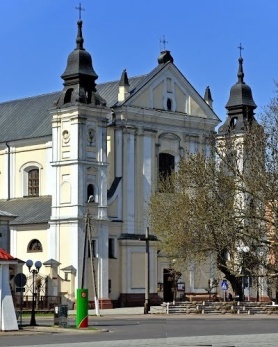 01.01. 2023 r.W CIENIU BazylikiPismo Parafii Trójcy św. w Janowie Podlaskim-do użytku wewnętrznego-PONIEDZIAŁEK – 02 styczniaPONIEDZIAŁEK – 02 stycznia7.001.+Antoninę, Zofię, Annę, Antoniego, Stanisława, Zofię, Stefana, Jadwigę, Edwarda – of. Anna Czyżak.2. +Dariusza Michaluka – greg.15.151.+Władysława (r.), Mariannę, Sabinę, Wiktora, Wacława, Katarzynę, Jerzego. WTOREK – 03 styczniaWTOREK – 03 stycznia7.00 1.+Wincentego (20r.), Bronisławę, zm. z rodz. Ofmanów i Kosińskich – of. rodzina. 2.+Dariusza Michaluka – greg.3.+Barbarę Sokoluk (30dz.) 15.151. +Stanisława Kosińskiego (r.), Irenę, Mariana, zm. z rodz. Kosińskich i dusze w czyśćcu cierpiące – of. Jadwiga Kosińska ŚRODA – 04 styczniaŚRODA – 04 stycznia7.00 1.W intencji uczestników nowenny do MBNP.2. +Dariusza Michaluka – greg.3.+Antoninę (r.), Zofię (r.), Antoniego, Annę, Stanisława, Jadwigę, zm. z rodz. Tychmanowiczów i Edwarda Czyżka. 15.151. +Antoniego Ryszkowskiego (2r.), Wandę, zm. rodziców i dziadków z obu stron rodziny.  CZWARTEK – 05 styczniaCZWARTEK – 05 stycznia7.001. +Jana, Kazimierę Kapłanów, Józefa i Mariannę.2.+Mirosława Sijka – of. dzieci.3. +Dariusza Michaluka – greg.15.151.Dz.bł. w 4r. urodzin Cypriana, o Boże błog., opiekę MBPIĄTEK – 06 styczniaPIĄTEK – 06 stycznia8.001.+Zdzisława, zm. z rodz. Bieleckich, Klamczyńskich, Pasternaków.2.+Dariusza Michaluka – greg. 3. +Danutę Majewską (9dz.)9.301.+Wacława Hurbańczuka (9r.), Henryka, Genowefę  - of. synowa.2.+Karolinę Krzywdę, Józefa, Tadeusza, zm. z rodz. Krzywdów, Wójtowiczów, Halinę Szewczuk – of. Ewelina Przybylska. 3.+Marię Pańko, Konstantego, Alojzego, Jadwigę11.30w intencji Parafian i Mieszkańców Gminy17.001.+Janinę, Franciszka, zm. z rodz. Iwaniuków i Paluchów. SOBOTA –07 styczniaSOBOTA –07 stycznia7.001.+Janinę (r.), Antoniego, Romana, Zenona, Jana, zm. z rodz. Tychmanowiczów i Stefaniuków – of. Janina Krzesia.2. +Dariusza Michaluka – greg. 3.Dz.bł. w 46 r. ślubu Marianny i Tadeusza.  15.151.+Otolię, zm. z rodz. Bieńków, Krasuskich i Zbuckich.NIEDZIELA – 08 styczniaNIEDZIELA – 08 stycznia8.001. +Mieczysława, Tadeusza, Leokadię, rodziców z obu stron – of. Troć Genowefa z Cieleśnicy. 2. +Dariusza Michaluka – greg.9.301.+Katarzynę, Michała, Feliksa, Ignacego, Annę, Cecylię, Jana, zm. z rodz. Grobelów, Jana, Marię, Bronisławę, Melanię, zm. z rodz. Abramczuków, Mikołaja – of. córka.  2. +Mariannę, Józefa, Edwarda, Teresę, Stanisława, zm. z rodz. Skrodziuków i Mazulisów. 11.301. Za parafian.2. Wypominkowa.15.151.+Mariannę Buczyńską (r.), Kazimierza, zm. z rodz. Buczyńskich i Sidoruków - of. dzieci.17.001.+Stanisława (r.), zm. rodziców z rodziny – of. rodzina.  